DEMANDE D’AIDE PÔLE RESSOURCE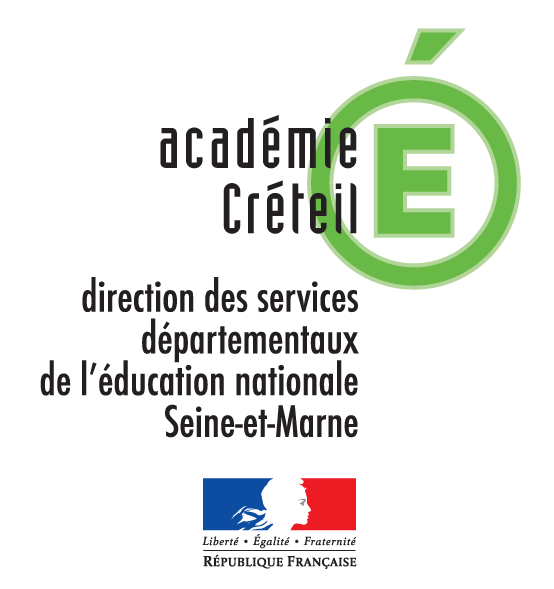 Ce document, strictement confidentiel, doit être envoyé par mail à la psychologue et, en copie, au directeur.Pour l’envoi, nommer le document ainsi : ECOLE – NOM – Prénom – niveauAnnexeCP, CE1CM1NOM et Prénom de l’enseignant : Date de la demande : Identité de l’élèveIdentité de l’élèveIdentité de l’élèveIdentité de l’élèveIdentité de l’élèveIdentité de l’élèveIdentité de l’élèveIdentité de l’élèveIdentité de l’élèveIdentité de l’élèveNOM et Prénom de l’élève :NOM et Prénom de l’élève :Date de naissance :   Date de naissance :   Classe/niveau :Classe/niveau :Parcours de l’élèveParcours de l’élèveParcours de l’élèveParcours de l’élèveParcours de l’élèveParcours de l’élèveParcours de l’élèveParcours de l’élèveParcours de l’élèveParcours de l’élèveChangement d’école :Changement d’école :Changement d’école :□NON   □OUI (précisez le nom de l’école précédente) :□NON   □OUI (précisez le nom de l’école précédente) :□NON   □OUI (précisez le nom de l’école précédente) :□NON   □OUI (précisez le nom de l’école précédente) :□NON   □OUI (précisez le nom de l’école précédente) :□NON   □OUI (précisez le nom de l’école précédente) :□NON   □OUI (précisez le nom de l’école précédente) :Maintien :Maintien :Maintien :□NON   □OUI (préciser la classe) :□NON   □OUI (préciser la classe) :□NON   □OUI (préciser la classe) :□NON   □OUI (préciser la classe) :□NON   □OUI (préciser la classe) :Saut de classe :Saut de classe :Saut de classe :□NON   □OUI (préciser la classe) : □NON   □OUI (préciser la classe) : □NON   □OUI (préciser la classe) : □NON   □OUI (préciser la classe) : □NON   □OUI (préciser la classe) : Langue parlée à la maison : Langue parlée à la maison : Langue parlée à la maison : Suivi UPE2A :Dossier MDPH :Dossier MDPH :Dossier MDPH :□OUI      □NON       □en COURS□OUI      □NON       □en COURS□OUI      □NON       □en COURS□OUI      □NON       □en COURS□OUI      □NON       □en COURS□OUI      □NON       □en COURS□OUI      □NON       □en COURSPrise en charge RASED antérieure :Prise en charge RASED antérieure :Prise en charge RASED antérieure :Assiduité :Assiduité :Assiduité :La familleLa familleLa familleLa familleLa familleLa familleLa familleLa familleLa familleLa familleLes parents sont-ils séparés ? □NON   □OUILes parents sont-ils séparés ? □NON   □OUILes parents sont-ils séparés ? □NON   □OUILes parents sont-ils séparés ? □NON   □OUILes parents sont-ils séparés ? □NON   □OUILes parents sont-ils séparés ? □NON   □OUILes parents sont-ils séparés ? □NON   □OUILes parents sont-ils séparés ? □NON   □OUILes parents sont-ils séparés ? □NON   □OUILes parents sont-ils séparés ? □NON   □OUINom, Prénom, adresse, téléphone de chaque parentNom, Prénom, adresse, téléphone de chaque parentNom, Prénom, adresse, téléphone de chaque parentNom, Prénom, adresse, téléphone de chaque parentNom, Prénom, adresse, téléphone de chaque parentNom, Prénom, adresse, téléphone de chaque parentNom, Prénom, adresse, téléphone de chaque parentNom, Prénom, adresse, téléphone de chaque parentNom, Prénom, adresse, téléphone de chaque parentNom, Prénom, adresse, téléphone de chaque parentRencontre avec la famille (précisez la date) :Rencontre avec la famille (précisez la date) :Rencontre avec la famille (précisez la date) :Rencontre avec la famille (précisez la date) :Ont-ils été informés des difficultés de leur enfant ? Quelle a été leur réaction ?Ont-ils été informés des difficultés de leur enfant ? Quelle a été leur réaction ?Ont-ils été informés des difficultés de leur enfant ? Quelle a été leur réaction ?Ont-ils été informés des difficultés de leur enfant ? Quelle a été leur réaction ?Ont-ils été informés des difficultés de leur enfant ? Quelle a été leur réaction ?Ont-ils été informés des difficultés de leur enfant ? Quelle a été leur réaction ?Ont-ils été informés des difficultés de leur enfant ? Quelle a été leur réaction ?Ont-ils été informés des difficultés de leur enfant ? Quelle a été leur réaction ?Ont-ils été informés des difficultés de leur enfant ? Quelle a été leur réaction ?Ont-ils été informés des difficultés de leur enfant ? Quelle a été leur réaction ?Motif de la demande (tous les champs doivent être renseignés)Motif de la demande (tous les champs doivent être renseignés)Motif de la demande (tous les champs doivent être renseignés)Motif de la demande (tous les champs doivent être renseignés)Motif de la demande (tous les champs doivent être renseignés)Motif de la demande (tous les champs doivent être renseignés)Motif de la demande (tous les champs doivent être renseignés)Motif de la demande (tous les champs doivent être renseignés)Motif de la demande (tous les champs doivent être renseignés)Motif de la demande (tous les champs doivent être renseignés)Quelles raisons précises vous conduisent à faire appel au RASED ?Quelles raisons précises vous conduisent à faire appel au RASED ?Quelles raisons précises vous conduisent à faire appel au RASED ?Quelles raisons précises vous conduisent à faire appel au RASED ?Quelles raisons précises vous conduisent à faire appel au RASED ?Quelles raisons précises vous conduisent à faire appel au RASED ?Quelles raisons précises vous conduisent à faire appel au RASED ?Quelles raisons précises vous conduisent à faire appel au RASED ?Quelles raisons précises vous conduisent à faire appel au RASED ?Quelles raisons précises vous conduisent à faire appel au RASED ?Quels sont ses points forts, ses centres d’intérêts ? (précisez les domaines)Quels sont ses points forts, ses centres d’intérêts ? (précisez les domaines)Quels sont ses points forts, ses centres d’intérêts ? (précisez les domaines)Quels sont ses points forts, ses centres d’intérêts ? (précisez les domaines)Quels sont ses points forts, ses centres d’intérêts ? (précisez les domaines)Quels sont ses points forts, ses centres d’intérêts ? (précisez les domaines)Quels sont ses points forts, ses centres d’intérêts ? (précisez les domaines)Quels sont ses points forts, ses centres d’intérêts ? (précisez les domaines)Quels sont ses points forts, ses centres d’intérêts ? (précisez les domaines)Quels sont ses points forts, ses centres d’intérêts ? (précisez les domaines)Quelles sont ses difficultés ? (précisez les domaines)Quelles sont ses difficultés ? (précisez les domaines)Quelles sont ses difficultés ? (précisez les domaines)Quelles sont ses difficultés ? (précisez les domaines)Quelles sont ses difficultés ? (précisez les domaines)Quelles sont ses difficultés ? (précisez les domaines)Quelles sont ses difficultés ? (précisez les domaines)Quelles sont ses difficultés ? (précisez les domaines)Quelles sont ses difficultés ? (précisez les domaines)Quelles sont ses difficultés ? (précisez les domaines)Quelle est son attitude face à la tâche scolaire ?Quelle est son attitude face à la tâche scolaire ?Quelle est son attitude face à la tâche scolaire ?Quelle est son attitude face à la tâche scolaire ?Quelle est son attitude face à la tâche scolaire ?Quelle est son attitude face à la tâche scolaire ?Quelle est son attitude face à la tâche scolaire ?Quelle est son attitude face à la tâche scolaire ?Quelle est son attitude face à la tâche scolaire ?Quelle est son attitude face à la tâche scolaire ?Quelle est sa relation avec les autres enfants ? avec l’adulte ?Quelle est sa relation avec les autres enfants ? avec l’adulte ?Quelle est sa relation avec les autres enfants ? avec l’adulte ?Quelle est sa relation avec les autres enfants ? avec l’adulte ?Quelle est sa relation avec les autres enfants ? avec l’adulte ?Quelle est sa relation avec les autres enfants ? avec l’adulte ?Quelle est sa relation avec les autres enfants ? avec l’adulte ?Quelle est sa relation avec les autres enfants ? avec l’adulte ?Quelle est sa relation avec les autres enfants ? avec l’adulte ?Quelle est sa relation avec les autres enfants ? avec l’adulte ?Aides apportéesAides apportéesAides apportéesAides apportéesAides apportéesAides apportéesAides apportéesAides apportéesAides apportéesAides apportéesL’élève perçoit-il sa/ses difficulté(s) ?L’élève perçoit-il sa/ses difficulté(s) ?L’élève perçoit-il sa/ses difficulté(s) ?L’élève perçoit-il sa/ses difficulté(s) ?L’élève perçoit-il sa/ses difficulté(s) ?L’élève perçoit-il sa/ses difficulté(s) ?L’élève perçoit-il sa/ses difficulté(s) ?L’élève perçoit-il sa/ses difficulté(s) ?L’élève perçoit-il sa/ses difficulté(s) ?L’élève perçoit-il sa/ses difficulté(s) ?Quelles réponses ont déjà été apportées en classe ? (tutorat, groupe de besoins, différenciation, APC, PPRE, PAP, tutorat…)Pour les PPRE et APC, précisez les domaines et les objectifs. Quelles réponses ont déjà été apportées en classe ? (tutorat, groupe de besoins, différenciation, APC, PPRE, PAP, tutorat…)Pour les PPRE et APC, précisez les domaines et les objectifs. Quelles réponses ont déjà été apportées en classe ? (tutorat, groupe de besoins, différenciation, APC, PPRE, PAP, tutorat…)Pour les PPRE et APC, précisez les domaines et les objectifs. Quelles réponses ont déjà été apportées en classe ? (tutorat, groupe de besoins, différenciation, APC, PPRE, PAP, tutorat…)Pour les PPRE et APC, précisez les domaines et les objectifs. Quelles réponses ont déjà été apportées en classe ? (tutorat, groupe de besoins, différenciation, APC, PPRE, PAP, tutorat…)Pour les PPRE et APC, précisez les domaines et les objectifs. Quelles réponses ont déjà été apportées en classe ? (tutorat, groupe de besoins, différenciation, APC, PPRE, PAP, tutorat…)Pour les PPRE et APC, précisez les domaines et les objectifs. Quelles réponses ont déjà été apportées en classe ? (tutorat, groupe de besoins, différenciation, APC, PPRE, PAP, tutorat…)Pour les PPRE et APC, précisez les domaines et les objectifs. Quelles réponses ont déjà été apportées en classe ? (tutorat, groupe de besoins, différenciation, APC, PPRE, PAP, tutorat…)Pour les PPRE et APC, précisez les domaines et les objectifs. Quelles réponses ont déjà été apportées en classe ? (tutorat, groupe de besoins, différenciation, APC, PPRE, PAP, tutorat…)Pour les PPRE et APC, précisez les domaines et les objectifs. Quelles réponses ont déjà été apportées en classe ? (tutorat, groupe de besoins, différenciation, APC, PPRE, PAP, tutorat…)Pour les PPRE et APC, précisez les domaines et les objectifs. Quels ont été les bénéfices ?Quels ont été les bénéfices ?Quels ont été les bénéfices ?Quels ont été les bénéfices ?Quels ont été les bénéfices ?Quels ont été les bénéfices ?Quels ont été les bénéfices ?Quels ont été les bénéfices ?Quels ont été les bénéfices ?Quels ont été les bénéfices ?Quelles sont les aides extérieures ? (orthophonie, psychomotricien, psychologue, CMP, SESSAD, MDS…)Précisez les dates, les fréquences, les coordonnées des professionnels.Quelles sont les aides extérieures ? (orthophonie, psychomotricien, psychologue, CMP, SESSAD, MDS…)Précisez les dates, les fréquences, les coordonnées des professionnels.Quelles sont les aides extérieures ? (orthophonie, psychomotricien, psychologue, CMP, SESSAD, MDS…)Précisez les dates, les fréquences, les coordonnées des professionnels.Quelles sont les aides extérieures ? (orthophonie, psychomotricien, psychologue, CMP, SESSAD, MDS…)Précisez les dates, les fréquences, les coordonnées des professionnels.Quelles sont les aides extérieures ? (orthophonie, psychomotricien, psychologue, CMP, SESSAD, MDS…)Précisez les dates, les fréquences, les coordonnées des professionnels.Quelles sont les aides extérieures ? (orthophonie, psychomotricien, psychologue, CMP, SESSAD, MDS…)Précisez les dates, les fréquences, les coordonnées des professionnels.Quelles sont les aides extérieures ? (orthophonie, psychomotricien, psychologue, CMP, SESSAD, MDS…)Précisez les dates, les fréquences, les coordonnées des professionnels.Quelles sont les aides extérieures ? (orthophonie, psychomotricien, psychologue, CMP, SESSAD, MDS…)Précisez les dates, les fréquences, les coordonnées des professionnels.Quelles sont les aides extérieures ? (orthophonie, psychomotricien, psychologue, CMP, SESSAD, MDS…)Précisez les dates, les fréquences, les coordonnées des professionnels.Quelles sont les aides extérieures ? (orthophonie, psychomotricien, psychologue, CMP, SESSAD, MDS…)Précisez les dates, les fréquences, les coordonnées des professionnels.Evaluations standardiséesEvaluations standardiséesEvaluations standardiséesEvaluations standardiséesEvaluations standardiséesEvaluations standardiséesEvaluations standardiséesEvaluations standardiséesEvaluations standardiséesEvaluations standardiséesPour les élèves concernés (CP, CE1, CM1), remplir la fiche annexe avec les pourcentages de réussite.Pour les élèves concernés (CP, CE1, CM1), remplir la fiche annexe avec les pourcentages de réussite.Pour les élèves concernés (CP, CE1, CM1), remplir la fiche annexe avec les pourcentages de réussite.Pour les élèves concernés (CP, CE1, CM1), remplir la fiche annexe avec les pourcentages de réussite.Pour les élèves concernés (CP, CE1, CM1), remplir la fiche annexe avec les pourcentages de réussite.Pour les élèves concernés (CP, CE1, CM1), remplir la fiche annexe avec les pourcentages de réussite.Pour les élèves concernés (CP, CE1, CM1), remplir la fiche annexe avec les pourcentages de réussite.Pour les élèves concernés (CP, CE1, CM1), remplir la fiche annexe avec les pourcentages de réussite.Pour les élèves concernés (CP, CE1, CM1), remplir la fiche annexe avec les pourcentages de réussite.Pour les élèves concernés (CP, CE1, CM1), remplir la fiche annexe avec les pourcentages de réussite.ELFE :ROC :ROC :ROC :Autres (précisez) :Autres (précisez) :Autres (précisez) :Autres (précisez) :Autres (précisez) :Autres (précisez) :Autres (précisez) :Autres (précisez) :Autres (précisez) :Autres (précisez) :Renseignements complémentairesRenseignements complémentairesRenseignements complémentairesRenseignements complémentairesRenseignements complémentairesRenseignements complémentairesRenseignements complémentairesRenseignements complémentairesRenseignements complémentairesRenseignements complémentairesfrançaisEcrire des syll dictéesEcrire des mots dictésComparer des suites de lettresReconnaitre les lettresConnaitre les CGPManipuler les phonèmesManipuler les syllabesCPMi CPCE1Comprendre les mots lusComprendre les phrases luesComprendre les textes lusLire à voix haute des motsLire à voix haute un texteLire des phrases seulRépondre à des questionsCPMi CPCE1MathReconnaitre des nombres dictésEcrire des nombres dictésReprésenter les nombresRésoudre des problèmesCalculer mentalementAdditionnerCPMi CPCE1SoustraireDénombrer une collectionComparer des nombresPlacer un nombre sur une ligneReproduire un assemblageCPMi CPCE1FrançaisMathématiquesComprendre un texte, rendre compte de sa compréhensionNommer, lire, écrire, représenter des nombres entiersComprendre un texte et se l’approprierComprendre et utiliser des nombres entiers pour dénombrer, ordonner, repérerSavoir justifier ses réponses après lecture d’un texteRésoudre des problèmes en utilisant des nombres et les calculsCalculer avec des nombres entiers